бюджетное образовательное учреждение дополнительного образования 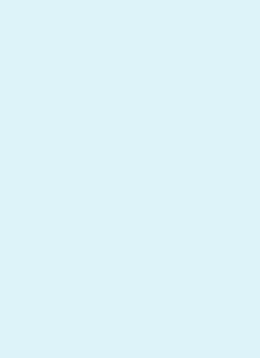 города Омска
«Городской детский (юношеский) центр»Программа наставничества«Успех»в рамках целевой модели наставничества бюджетного образовательного учреждения дополнительного образования города Омска«Городской детский (юношеский) центр»на 2021 – 2022 учебный год(форма ученик-ученик)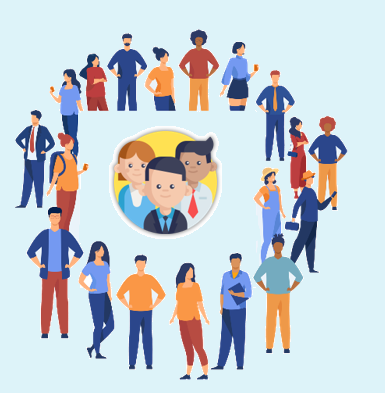 составитель:Шебалина С.Л., ст. методистг. Омск, 2021Принято на заседании  Совета УчрежденияБОУ ДО г. Омска «ГорДЮЦ» От «__» _____ 2021 г.             Протокол № _______                                                                         «Утверждаю»Директор БОУ ДО г. Омска «ГорДЮЦ»___________О. Л. Крылова                                                              «__»  ____________ 2021 г.             № п/пКомпоненты программы наставничестваРекомендации по содержанию раздела1Пояснительная запискаПояснительная записка1.1.Актуальность программы наставничестваНаставничество – старейший метод передачи опыта, который использовался не только в производственных сферах, но и в образовательных учреждениях. Метод наставничества – способ непосредственного и опосредованного личного влияния одного человека на другого человека. Наставничество по форме «ученик-ученик» предполагает взаимодействие, при котором один из обучающихся находится на более высокой ступени образования и обладает организаторскими и лидерскими качествами, позволяющими ему оказать весомое влияние на наставляемого, лишенное тем не менее строгой субординации.В данной методической разработке описана программа наставничества «УСПЕХ»:                                                                     У – учение с увлечением;С – сотрудничество и сотворчество;П – познание и профориентация;Е – единство цели;Х – характер и харизма.Программа наставничества «УСПЕХ» (далее «программа») по форме «ученик-ученик» фактически будет реализовываться как взаимодействие обучающегося-наставника и группы обучающихся (далее «обучающийся-группа обучающихся»). 1.2Взаимосвязь с другими документами организацииПрограмма «УСПЕХ» связана с реализацией образовательной программы бюджетного образовательного учреждения дополнительного образования города Омска «Городской детский (юношеский) центр» на 2021–2022 учебный год и рабочей программы воспитания на 2021–2025 учебный год, разработанной в соответствии с положением о наставничестве в БОУ ДО г. Омска «ГорДЮЦ».1.3Цель  и задачи программы наставничестваПрограмма предназначена для обучающихся по программам физкультурно-спортивной направленности в БОУ ДО г. Омска «ГорДЮЦ».Цель: разносторонняя поддержка детей и подростков 10-17 лет, обучающихся по программам физкультурно-спортивной направленности и помощь в адаптации к новым условиям обучения. Задачи:оказание помощи в адаптации к новым условиям среды;улучшение спортивных результатов;помощь в реализации лидерского потенциала, развитие гибких навыков и метакомпетенций; формирование устойчивого сообщества обучающихся и сообщества благодарных выпускников;создание комфортных условий и коммуникаций внутри образовательной организации.1.4Срок реализации программыСрок реализации программы наставничества  «УСПЕХ» - 1 год (в течение учебного года)1.5Применяемые формы наставничества и технологииПри реализации программы «УСПЕХ» используется такая форма наставничества, как «ученик-ученик» («обучающийся-группа обучающихся»). Типы наставничества: групповое наставничество, интернет-наставничество.Технологии наставничества:Фасилитация - группа навыков и набор инструментов, позволяющих эффективно организовать групповое обсуждение.Флеш-наставничество – мастер класс, встреча с известным действующим, лидирующим спортсменом, выступающим в роли наставника, готовым поделиться своим жизненным опытом по построению спортивной карьеры, и дать некоторые рекомендации. Игровые технологии – деловые игры, направленные на профориентацию и развитие компетенции по виду спорта.Информационно-коммуникационные технологии такие, как видеоконференции, платформы для дистанционного обучения, развития и оценки талантов, онлайн-сервисы социальных сетей и сообществ практиков.2.Содержание программыСодержание программы2.1.Основные участники программы и их функцииУчастники Программы: руководитель, кураторы, наставники, наставляемые.Руководитель по внедрению Целевой модели наставничества (форма обучающийся-группа обучающихся) формирует и предоставляет статистическую информацию. Отвечает за разработку и утверждение комплекта нормативных документов, необходимых для внедрения Целевой модели наставничестваКуратор разрабатывает и реализует мероприятия дорожной карты внедрения целевой модели; отвечает за реализацию программы наставничества по форме «обучающийся-группа обучающихся». Формирует базу наставников и наставляемых; организует обучение наставников (в том числе с привлечением сторонних экспертов для проведения обучения). Размещает ежеквартально информацию о реализации основных мероприятий программы наставничества на официальном информационном сайте http://гордюц.рф.Наставники – обучающиеся, под руководством педагога дополнительного образования разрабатывают индивидуальные планы, комплексы мероприятий в рамках организации работы наставнической группы, оказывают всестороннюю помощь и поддержку наставляемым. Педагог предоставляет результаты наставнической работы по запросу куратора. Наставник - ребенок, обладающий сформированным комплексом профессиональных и личностных качеств, обладает высокими показателями в обучении, высоким уровнем спортивных достижений, прилежен и трудолюбив. На каждого ребенка-наставника приходится от 5 до 10 обучающихся, которым требуется чей-то личный положительный пример. Оказывают содействие педагогу в организации работы над сплоченностью коллектива и помощь в организации массовых и воспитательных мероприятий. Помогают педагогу в решении учебных и дисциплинарных проблем на основе личного примера.Наставляемые активно сотрудничают, регулярно посещают образовательные события в соответствии с планом, выполняют своевременно и качественно задачи, поставленные наставником, внимательно и уважительно относятся к наставнику и другим членам группы.2.2.Механизм управления программой наставничестваУправление программой наставничества «УСПЕХ» осуществляется руководителем в соответствии с классическим управленческим циклом: планирование, организация, мотивация, координация, анализ и контроль.	ПланированиеСоздание благоприятных условий для запуска программы. Создание пакета нормативных документов для запуска программы. Информирование педагогического и детского коллектива о предстоящей реализации программы. Подготовка анкетных листов, листов наблюдения для работы с наставниками и наставляемыми.ОрганизацияОрганизация работы в педагогическом коллективе по сбору предварительной информации о запросах, потенциальных наставляемых и наставников (беседы методистов с опытными педагогами, реализующими программы физкультурно-спортивной направленности). Выявление проблем, которые можно решить с помощью наставничества. Анализ собранной информации.Проведение отбора наставников в соответствии с целями программыФормирование наставнических групп и организация их работы. Разработка методических материалов по взаимодействию в группах. МотивацияРазработка системы мотивации для наставников.Формирование мотивации у наставляемых к повышению профессионального уровня, получению новых знаний, приобретению нового опыта, достижению высоких результатов в выбранном виде деятельности.КоординацияРазработка анкеты для сбора информации от наставников и наставляемых.Организация сбора обратной связи от наставников и наставляемых для мониторинга эффективности реализации программы и проведения промежуточного контроля за процессом реализации программы. Анализ и контрольПодведение итогов мониторинга и оценка результатов деятельности наставников. Составление отчета о реализации программы наставничества. Поощрение наставников и наставляемых. Формирование долгосрочной базы наставников, в том числе включая завершивших программу наставляемых. Создание базы информационно-презентационных материалов по программе.3.Оценка результатов программы и ее эффективностиОценка результатов программы и ее эффективности3.1.Организация контроля и оценкиРезультатом организации работы наставников будет повышение уровня включенности наставляемых в образовательные процессы. Наставляемые получат стимул к культурному, интеллектуальному и физическому совершенствованию, самореализации, а также развитию необходимых компетенций. Контроль реализации программы наставничества осуществляется на всех этапах и предполагает документирование каждого этапа реализации программы.Перечень необходимых документов, сопровождающих процесс реализации программы:Анкета на выявление запросов наставляемых.Анкеты удовлетворенности наставника и наставляемого.Дневник наставника.Отчет педагога-куратора.Тестирование Куратор программы наставничества «УСПЕХ» предоставляет ежеквартальный отчёт по реализации программы руководителю с представлением подтверждающих документов не позднее 5-го числа месяца, следующего за отчётным периодом: оценочные листы, листы посещения и портфолио.Куратор организует заседания рабочих групп по реализации программы.3.2.Показатели и критерии оценки результативности программы наставничестваПоказатели успешной реализации программы:повышение уровня удовлетворенности собственной работой и улучшение психоэмоционального состояния (желание повторно выступить в роли наставника на следующий учебный год); увеличение количества наставляемых ежегодно по одному обучающему.положительная динамика изменений коммуникативных и организаторских способностей не менее, чем у 90% наставляемых (инструментарий: В.В. Синявский, В.А Федорошин «Коммуникативные и организаторские склонности»).4.План реализации мероприятий программы наставничества на учебный годПлан реализации мероприятий программы наставничества на учебный год